INSERT EVENT LOGO INSERT EVENT LOCATION INSERT EVENT DATETRAFFIC MANAGEMENT PLAN(Plan A - Dry Conditions)PARKINGThe following areas have been designated for parking at the event:<Insert location> – all general participants.Overflow parking – Staff, VIP, Volunteers and stall holder marshalling area.DROP OFF ZONEThis area is located <insert details>…	This area will be used by:Vehicles dropping off passengers then exiting (vehicles not remaining on site).Vehicles unloading equipment for the stage area, stallholders etc – then proceeding to overflow parking.Shuttle busesTRAFFIC MANAGEMENT TEAMTraffic Management Team will consist of <insert details>.DRY WEATHER SCHEDULE:VARIABLE MESSAGE SIGNS - VMSThere will be <insert number> VMS boards used for event traffic information. Their locations will be:<insert location> and purposePrior to event from <date> to <date>:<insert location and details>Event day from <time> to <time>:<insert location and details>Event day <time> to <time>:<insert location and details>Event day <time> to <time>:Event day from <time> to <time>TRAFFIC MANAGEMENT PLAN(Plan B - If parking unavailable)This plan has been developed for the unavailability of the overflow car parking area and the need to use alternative parking areas.ADVANCED WARNING TO ATTENDEES/PARTICIPANTS< Insert details on how attendees will be notified>TRAFFIC MANAGEMENT TEAMTraffic Management Team will consist of <insert details>.WET WEATHER PARKING SCHEDULE (if different from above) – IN ORDER OF USE:PUBLIC TRANSPORT/SHUTTLE BUSSES<Insert details of bus bay locations and frequency of this service for attendees>DROP OFF ZONEThis area is located < insert location>. This area will be used by:Vehicles dropping off passengers (vehicles not remaining on site).Vehicles unloading equipment for the stage area – then proceeding to carpark for parking.Shuttle busesEGRESS POST EVENT< insert location>.VARIABLE MESSAGE SIGNS – VMSThere will be <insert number> VMS boards used for event traffic information. Their locations will be:<insert location and details>i.e On event day it will display information on parking arrangements for either Plan A (Dry) or Plan B (Wet).Prior to event:<insert location and details>Event day from <time> to <time>:<insert location and details>Event day from <time> to <time>:<insert location and details>Event day from <time> to <time>:<insert location and details>Event day from <time> to <time>:LOCATIONTIMESTAFF MEMBERDUTIES<Insert location>i.e Entry point carparkInsert start time and end time<Insert name> i.e Traffic Controller (A)<insert duties><Insert location> i.e Exit point carparkInsert start time and end time<Insert name> i.e Traffic Controller (B)<insert duties><Insert location> i.e Drop Off ZoneInsert start time and end time<Insert name> i.e Traffic Controller (C)<insert duties><Insert location> i.e VIP carparkInsert start time and end time<Insert name> i.e Traffic Controller (D)<insert duties><Insert location>Insert start time and end time<Insert name> i.e Traffic Controller (e)FOR EMERGENCY VEHICLESPage 1Page 2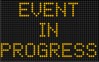 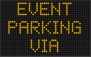 Page 1Page 2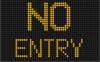 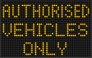 Page 1Page 2Page 3Page 4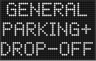 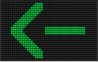 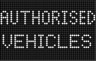 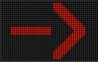 Page 1Page 2Page 3Page 4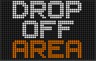 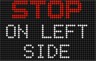 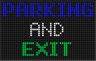 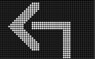 Page 1Page 2Page 3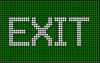 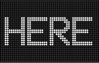 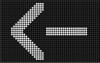 LOCATIONTIMESTAFF MEMBERDUTIES<Insert location>i.e Entry point carparkInsert start time and end time<Insert name> i.e Traffic Controller (A)<insert duties><Insert location> i.e Exit point carparkInsert start time and end time<Insert name> i.e Traffic Controller (B)<insert duties><Insert location> i.e Drop Off ZoneInsert start time and end time<Insert name> i.e Traffic Controller (C)<insert duties><Insert location> i.e VIP carparkInsert start time and end time<Insert name> i.e Traffic Controller (D)<insert duties><Insert location>Insert start time and end time<Insert name> i.e Traffic Controller (e)FOR EMERGENCY VEHICLESLOCATIONCAPACITYSTAFF MEMBERNOTESStaff/VIP Car Park40 spacesNot mannedThis area is for Event Staff, VIP’s and Volunteers ONLY for people arriving between 5:30am and 6am.Carpark A150 spacesTraffic Controllers (B) and (C)75 spaces for , Disabled, ElderlyCarpark B120 spacesTraffic Controllers (D) and (E)120 spaces for general publicPage 1Page 2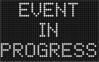 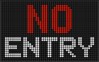 Page 1Page 2Page 3Page 1Page 2Page 3Page 4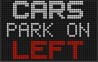 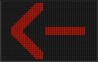 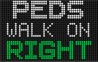 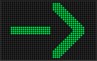 Page 1Page 2Page 3Page 4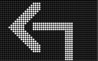 Page 1Page 2Page 3